Чернівецький національний університет імені Юрія Федьковича
Географічний факультет 

Кафедра географії та менеджменту туризму 

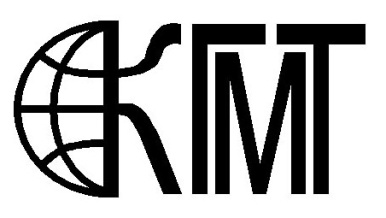 СИЛАБУС
 навчальної дисципліниОрганізація турагентської та туроператорської діяльності.обов’язкова

Освітньо-професійна програма Міжнародний туризм
					
Спеціальність 242 "Туризм" 
Галузь знань 24 "Сфера обслуговування"
Рівень вищої освіти  перший (бакалаврський)_Факультет   Географічний_Мова навчання українська, англійська
    	Розробник: Андрусяк Наталя Степанівна, доцент кафедри географії та менеджменту туризму, кандидат географічних наук, доцент

Профайл викладача http://www.geotour.chnu.edu.ua/index.php?page=/ua/02personnel&data[6678][caf_pers_id]=2075&commands[6678]=itemКонтактний тел.		+38(050) 6714455E-mail:			n.andrusyak@chnu.edu.uaСторінка курсу в Moodle	https://moodle.chnu.edu.ua/course/view.php?id=4179Консультації	за графіком консультацій викладачів на сайті:
http://www.geotour.chnu.edu.ua/index.php?page=/ua/07navchproc	1. Анотація дисципліни (призначення навчальної дисципліни).У структурі підготовки майбутніх фахівців туристичної галузі вагоме місце займає цикл професійно орієнтованих дисциплін, однією з яких є Організація турагентської та туроператорської діяльності. Курс передбачає набуття студентами сучасних теоретичних знань та практичних навичок зі створення дієвої системи взаємодії між всіма суб’єктами туристичного ринку: туроператорів, турагентів, підприємств-виробників туристичних послуг з метою створення та реалізації туристського продукту. А також, при вивченні дисципліни особлива увага приділяється організаційно-економічним аспектам туроператорської діяльності.Мета навчальної дисципліни. Метою дисципліни є формування системи теоретичних знань та прикладних вмінь і навичок щодо методологічного апарату технології туроперейтингу для вирішення конкретних економічних завдань, що виникають у сфері туристської індустрії при розробці або просуванні нового турпродукту, заснуванні власного туристичного бізнесу, управлінні туристичними підприємствами або використанні послуг, що вони надають.Пререквізити. Ефективність засвоєння курсу підвищує попереднє вивчення таких навчальних дисциплін: «Технологія туристської діяльності», «Організація екскурсійних послуг», «Організація рекреаційних послуг».2.  Результати навчання У результаті вивчення навчальної дисципліни студент має набути таких компетентностей: загальні: здатність до критичного мислення, аналізу і синтезу (К04); здатність до пошуку, оброблення та аналізу інформації з різних джерел (К06); здатність працювати в міжнародному контексті (К07);навички використання інформаційних та комунікаційних технологій (К08); вміння виявляти, ставити і вирішувати проблеми (К09);фахові: розуміння процесів організації туристичних подорожей ікомплексного туристичного обслуговування (готельного, ресторанного, транспортного, екскурсійного, рекреаційного) (К20); здатність розробляти, просувати, реалізовувати та організовувати споживання туристичного продукту (К21);розуміння принципів, процесів і технологій організації роботи суб’єкта туристичної індустрії та її підсистем (К22); здатність здійснювати моніторинг, інтерпретувати, аналізувати та систематизувати туристичну інформацію, уміння презентувати туристичний інформаційний матеріал (К24); здатність до співпраці з діловими партнерами і клієнтами, уміння забезпечувати з ними ефективні комунікації (К27).Програмні результати навчання відповідно до освітньо-професійної програми. В результаті освоєння дисципліни студент повинен:знати, розуміти і вміти використовувати на практиці основні положення туристичного законодавства, національних і міжнародних стандартів з обслуговування туристів (ПР01);знати, розуміти і вміти використовувати на практиці базові поняття з теорії туризму, організації туристичного процесу та туристичної діяльності суб’єктів ринку туристичних послуг, а також світоглядних та суміжних наук (ПР02);застосовувати у практичній діяльності принципи і методи організації та технології обслуговування туристів (ПР06);розробляти, просувати та реалізовувати туристичний продукт (ПР07);організовувати процес обслуговування споживачів туристичних послуг на основі використання сучасних інформаційних, комунікаційних і сервісних технологій та дотримання стандартів якості \ норм безпеки (ПР09);розуміти принципи, процеси і технології організації роботи суб’єкта туристичного бізнесу та окремих його підсистем (адміністративно-управлінська, соціально-психологічна. економічна, технікотехнологічна) (ПР10);встановлювати зв’язки з експертами туристичної та інших галузей (ПР13);приймати обґрунтовані рішення та нести відповідальність за результати своєї професійної діяльності (ПР21).3. Опис навчальної дисципліни1.1. Загальна інформація3.2. Структура змісту навчальної дисципліни3.3. Теми практичних занять 3.4. Самостійна робота студента *Питання, винесені на самостійне опрацювання, включені до тематичного і підсумкового  тестового контролю.4. Методи навчанняПід час викладання навчальної дисципліни використовуються такі методи навчання:лекція, аналіз, пояснення, проблемна ситуація, консультація; дослідницька робота та проєктний метод;презентації, відеоматеріали; електронне та інтерактивне онлайн-навчання (Moodle, Google Meet);самостійна робота за програмою навчальної дисципліни.5. Критерії оцінювання результатів навчання з навчальної дисципліниКритерієм успішного проходження здобувачем освіти підсумкового оцінювання може бути досягнення ним мінімальних порогових рівнів оцінок за кожним запланованим результатом навчання навчальної дисципліни.Мінімальний пороговий рівень оцінки варто визначати за допомогою якісних критеріїв і трансформувати його в мінімальну позитивну оцінку використовуваної числової (рейтингової) шкали).Критерії оцінювання за основними видами робіт – завантажити >>>Шкала оцінювання: національна та ECTS6. Засоби оцінюванняЗасобами оцінювання та демонстрування результатів є:стандартизовані тести;контрольні роботи;усне опитування;захист і презентація результатів виконаних практичних завдань (наскрізні проекти; індивідуальні та командні проекти; дослідницько-творчі та ін.);доповідь із презентацією з теоретичних питань.7. Форми поточного і підсумкового контролю та оцінюванняФорми поточного контролю:усна (відповідь студента по теорії щодо виконання практичних завдань);захист і презентації результатів виконаних практичних завдань;письмова (тестування);Форма підсумкового  контролю: залік (тестування).Поточний контроль здійснюється під час практичних занять і має на меті перевірку знань здобувачів вищої освіти з окремих тем шляхом виконання конкретних завдань (наскрізні індивідуальні проекти та презентації чи тематичні тестування). Кількість передбачених балів за різні види робіт також зазначені у силабусі та в системі дистанційного навчання Moodle, куди студенти можуть завантажувати роботи, і де здійснюється тестовий контроль. Результати оголошуються під час занять та/або виставляються в Moodle. Самостійна робота враховується при складанні поточних і підсумкових тестів та усних відповідях на семінарах, під час захистів практичних і лабораторних робіт.Тестові завдання розроблені до кожного змістового модуля. Підсумкові тести та білети (іспит) покликані перевірити рівень засвоєння теоретичного матеріалу, здатності осмислити і відтворити зміст даної частини дисципліни. Визнання результатів здобутих шляхом неформальної освіти:Відповідно до «Положення про взаємодію формальної та неформальної освіти, визнання результатів навчання (здобутих шляхом неформальної та/або інформальної освіти, в системі формальної освіти) у Чернівецькому національному університеті імені Юрія Федьковича (протокол №10 від 28 жовтня 2019 року)» (https://www.chnu.edu.ua/media/3aykf41y/polozhennia-pro-vzaiemodiiu-formalnoi-ta-neformalnoi-osvity.pdf) допускається зарахування навчальних елементів, а також отримання додаткових балів за результатами неформальної освіти:робота чи стажування за фахом, що підтверджується документом із підприємства та забезпечує набуття компетентностей, передбачених навчальною дисципліною;проходження безкоштовних навчальних тренінгів (вебінарів, семінарів), що проводяться на платформі Prometheus (https://prometheus.org.ua) та інших фахових платформах, за умови отримання безкоштовного сертифікату.Результати зараховуються лише для відповідних тем лекційних і семінарських занять, практичних і лабораторних завдань даної навчальної дисципліни у кількості балів, що виділяються на цей навчальний елемент. Розподіл балів, які отримують студенти8. Рекомендована література Основна література1. Про туризм : Закон України від 15 вересня 1995 р. № 324/95-ВРURL: http://zakon3.rada.gov.ua/laws/show/324/95-%D0%B2%D1%80/parao1#o12. Офіційний сайт світової організації туризму. URL : https://www.eunwto.org/doi/pdf/10.18111/9789283. Алексєєва Т. І., Сліпченко Т. Є. Детермінанти туристичної сфери України. Науковий вісник Ужгородського національного університету. Серія Міжнародні економічні відносини та світове господарство. Вип. 28. Ч.1. Ужгород 2019. С.7-12. URL: http://www.visnykeconom.uzhnu.uz.ua/archive/28_1_2019ua/3.pdf4. Алексєєва Т. І. Міжнародний туризм як чинник європейської інтеграції України: сьогодення та майбутнє. Науковий вісник Ужгородського національного університету. Серія Міжнародні економічні відносини та світове господарство. Вип. 29. Ужгород. 2020. С. 7-12.5. Баєв В. В. Основи туроперейтингу: навч. посіб. К.: ДП Вид. дім «Персонал», 2018. 156 с.6. Брич. В. Я. Туроперейтинг: підручник. Тернопіль : Екон. думка ТНЕУ, 2017. 440 с.7. Гапоненко Г. І., Парфіненко А. Ю., Шамара І. М. Сільський зелений туризм: навч. посіб. Суми: ПФ «Видавництво «Університетська книга», 2019. 178 с.8. Горіна Г. О. Розвиток ринку туристичних послуг України в умовах просторової поляризації: дис. … д-ра екон. наук: 08.00.03/ Дон. нац. ун-т економіки і торгівлі імені М. Туган-Барановського. 2017. 493 с.9. Корсак Р. Організація міжнародної туристичної діяльності. Методичні рекомендації. Ужгород: Інвазор, 2017. 37 с.10. Лиман С. І., Парфіненко А. Ю., Посохов І. С. Історія туризму: навчальний посібник (для студентів спеціальності «Туризм»). Суми: ПФ «Видавництво "Університетська книга”», 2018. 372 с.11. Лисюк Т.В., Терещук О.С. Організація туристичних подорожей і туроперейтинг. Причорноморські економічні студії. Вип.7. 2016. С. 125-128.12. Прохорова В. В., Давидова О. Ю., Проценко В. М. Інноваційні стратегії розвитку підприємств туристичної індустрії як креативна форма організації підприємницької діяльності. Вісник економіки транспорту і промисловості.2018. № 63. С. 207-215.13. Sokol T. Trade Union Tourism in Ukraine: History and Presence / T.Sokol, N. Turlo, O. Mikho // ZESZYTY NAUKOWE/ Wyzsza Szkola Turystyki i Ekologii w Suchej Beskidzkiej. 2019. Т. 16, rochnik VІІІ. № 2. S. 80-93.14. Implementation of the model of innovative tourist product in Ukraine: financial and economic aspects / S. Havryliuk, L. Melko, G. Uvarova, V.Karyuk, I. Mihus. Financial and credit activity: problems of theory and practice. 2021. Vol. 1. № 36. Pp. 219-232Додаткова література1. Про внесення змін до Ліцензійних умов провадження туроператорської діяльності. Постанова Кабінету Міністрів України від 22 травня 2019 р. № 420. URL: http://zakon.rada.gov.ua/laws2. Про схвалення Стратегії розвитку туризму і курортів / Схвалено розпорядженням Кабінету Міністрів України від 6 серпня 2008 р. N 1088-р. URL: http://zakon2.rada.gov.ua/laws/show3. Баєв В.В. Методичні рекомендації до самостійної роботи з дисципліни Туроперейтинг. К.: МАУП, 2015. 48 с.4. Ведмідь Н.І., Михайліченко Г.І. Курортний туроперейтинг: опорний конспект лекцій. К.: КНТЕУ, 2016. 202 с.5. Комліченко О.О., Ротань Н.В. Стратегічне управління регіональним розвитком туризму на основі кластерного підходу. Науковий вісник Херсонського державного університету. Вип. 10. Ч.3. 2015. С. 101-105.6. Методичні рекомендації до практичних занять і самостійної роботи з навчальної дисципліни «Організація туризму (Туроперейтинг)» (для студентів 4 курсу всіх форм навчання за спеціальністю 242 – Туризм) / Харків. нац. ун-т міськ. госп-ва ім. О. М. Бекетова ; уклад. : С. О. Погасій, Ю. В. Краснокутська. Харків : ХНУМГ ім. О. М. Бекетова, 2019. 15 с7. Маркіна І. А., Маховка В. М. Загрози і небезпеки діяльності підприємств туристичної сфери. Проблеми економіки. № 3. 2015. С. 135-142.8. Михайліченко Г. І. Туроперейтинг : підручник. Київ : Київ. нац. торг.-екон. ун-т, 2018. 304 с.9. Михайліченко Г.І. Організація туристичних подорожей: опорний конспект лекцій. К.: КНТЕУ, 2017. 192 с.10. Тарасюк Г.М. Розвиток вітчизняного туризму в контексті світових туристичних тенденцій. Науковий вісник Ужгород. націон. ун-ту. Серія: Міжнародні економічні відносини та світове господарство. 2016. № 7. Ч. 3. С. 127–131.11. Тонкошкур М. В. Конспект лекцій з навчальної дисципліни «Організація туризму» (Основи туризмознавства) (для студентів 1-2 курсу денної та заочної форми навчання за напрямом підготовки 6.140103 –Туризм). Харків. нац. ун-т міськ. госп-ва ім. О. М. Бекетова. Харків : ХНУМГ ім. О. М. Бекетова, 2015. 134 с.Інформаційні джерела:Офіційний сайт Державного комітету статистики України Державної служби туризму і курортів. URL: www.ukrstat.gov.ua/Офіційний сайт Державної служби туризму і курортів України. URL: www.tourism.gov.uaОфіційний сайт Міністерства закордонних справ України. URL: www.mfa.gov.ua/mfa/ua/publication/content/1865.htmПро затвердження Положення про обов'язкове особисте страхування від нещасних випадків на транспорті : Постанова КМУ № 959 від 14.09.1996 р. URL: http://zakon1.rada.gov.ua/cgibin/laws/main.cgi?nreg=959-96-%EFТуристичний портал. URL: http://www.tour.com.uaTourism. Access made. URL: http://en.wikipedia.org/wiki/TourismWorld Tourism. URL: www.world-tourism.org/Назва навчальної дисципліниОрганізація турагентської та туроператорської діяльностіНазва навчальної дисципліниОрганізація турагентської та туроператорської діяльностіНазва навчальної дисципліниОрганізація турагентської та туроператорської діяльностіНазва навчальної дисципліниОрганізація турагентської та туроператорської діяльностіНазва навчальної дисципліниОрганізація турагентської та туроператорської діяльностіНазва навчальної дисципліниОрганізація турагентської та туроператорської діяльностіНазва навчальної дисципліниОрганізація турагентської та туроператорської діяльностіНазва навчальної дисципліниОрганізація турагентської та туроператорської діяльностіНазва навчальної дисципліниОрганізація турагентської та туроператорської діяльностіНазва навчальної дисципліниОрганізація турагентської та туроператорської діяльностіНазва навчальної дисципліниОрганізація турагентської та туроператорської діяльностіНазва навчальної дисципліниОрганізація турагентської та туроператорської діяльностіНазва навчальної дисципліниОрганізація турагентської та туроператорської діяльностіФорма навчанняРік підготовкиСеместрКількістьКількістьКількістьКількість годинКількість годинКількість годинКількість годинКількість годинКількість годинВид підсумкового контролюФорма навчанняРік підготовкиСеместркредитівгодинзмістових модулівлекціїпрактичнісемінарськілабораторнісамостійна роботаіндивідуальні завданняВид підсумкового контролюДенна4 73,0 90 230 15 - - 45- залік Заочна 4 7 3,0 90 284- - 78 - залікНазви змістових модулів і темКількість годинКількість годинКількість годинКількість годинКількість годинКількість годинКількість годинКількість годинКількість годинКількість годинКількість годинКількість годинНазви змістових модулів і темденна формаденна формаденна формаденна формаденна формаденна формазаочна формазаочна формазаочна формазаочна формазаочна формазаочна формаНазви змістових модулів і темусього у тому числіу тому числіу тому числіу тому числіу тому числіусього у тому числіу тому числіу тому числіу тому числіу тому числіНазви змістових модулів і темусього лплабіндс.р.усього лплабіндс.р.12345678910111213Теми лекційних занятьЗмістовий модуль 1. Організація діяльності туроператорівЗмістовий модуль 1. Організація діяльності туроператорівЗмістовий модуль 1. Організація діяльності туроператорівЗмістовий модуль 1. Організація діяльності туроператорівЗмістовий модуль 1. Організація діяльності туроператорівЗмістовий модуль 1. Організація діяльності туроператорівЗмістовий модуль 1. Організація діяльності туроператорівЗмістовий модуль 1. Організація діяльності туроператорівЗмістовий модуль 1. Організація діяльності туроператорівЗмістовий модуль 1. Організація діяльності туроператорівЗмістовий модуль 1. Організація діяльності туроператорівЗмістовий модуль 1. Організація діяльності туроператорівТема 1. Туристичний продукт та туристична послуга. 8 2 2 - - 4 922 - - 5Тема 2. Основні поняття та функції туроператорської діяльності.  4 2- - - 2 4 - - - -6Тема 3. Туроператори на ринку туристичних послуг України42---272---5Тема 4. Основні види діяльності туристичних операторів.822--44----6Тема 5. Нормативно-правове регулювання діяльності туроператорів з партнерами622--28----5Тема 6. Туристичний пакет: класичний та GDS тури.521--24----5Тема 7. Просування та реалізація туристичного продукту туроператорами.62---45----6Разом за  ЗМ141 147 - - 20 4142 - - 38Теми лекційних занятьЗмістовий модуль 2. Організація діяльності туристичних агентствЗмістовий модуль 2. Організація діяльності туристичних агентствЗмістовий модуль 2. Організація діяльності туристичних агентствЗмістовий модуль 2. Організація діяльності туристичних агентствЗмістовий модуль 2. Організація діяльності туристичних агентствЗмістовий модуль 2. Організація діяльності туристичних агентствЗмістовий модуль 2. Організація діяльності туристичних агентствЗмістовий модуль 2. Організація діяльності туристичних агентствЗмістовий модуль 2. Організація діяльності туристичних агентствЗмістовий модуль 2. Організація діяльності туристичних агентствЗмістовий модуль 2. Організація діяльності туристичних агентствЗмістовий модуль 2. Організація діяльності туристичних агентствТема 8. Загальна характеристика діяльності туристичних агентств 9 42 - - 3 102 2 - -6Тема 9. Нормативно-правові основи створення та функціонування туристичної агенції 5 2 1 - - 25 - - - -6Тема 10. Туристичні продукти та послуги – основа діяльності туристичних агенцій. 721--45----5Тема 11. Особистий бренд туристичного агента721--46----6Тема 12. Smm діяльність туристичного агентства чи менеджера721--46----6Тема 13. Особливості презентації та продажу туристичного продукту721--492---5Тема 14. Особливості обслуговування туристів та закриття заперечень.721--48----6Разом за ЗМ 249 16 8 - - 25 49 4 2 - - 40Усього годин  90 30 15 - - 45 908 4 - -78№п/пНазва темиКількість годин/балів1Туристичні продукти та послуги, що пропонують туроператори на ринку України2/52Вивчення діяльності туроператорів - лідерів ринку2/53Формування туристичних пакетів2/54Основні курорти та програми як об’єкти продажу2/55Визначення потреб туристів4/56Технологія обслуговування клієнта3/5Усього15/30№Назва темиКількість годин1Поняття «туроператорська діяльність» та види діяльності туроператора22Оператори масового ринку. Оператори спеціалізовані: на певному продукті/послузі і сегменті ринку33Туризм спеціального інтересу і певного місця призначення. Місцеві туроператори24Організація турів для внутрішнього туризму35Функції туроператорів та турагентів26Диференціація пропозицій туроператора37Схеми роботи туроператора з реалізації та організації турів28Позиціювання турів та туроператорів на конкурентному ринку39Зовнішні та внутрішні фактори туроперейтинга. Оцінка їх впливу210Виїзні (ініціативні) туроператори. Рецептивні туроператори311Типова організаційна структура туроператора: взаємозв’язок роботи підрозділів212Види і форми агентської роботи. Класифікація турагентів313Власні бюро продажів туроператора та їх головні функції214Характер контрактних стосунків між туроператором і турагентством. Контрагентська мережа та основні умови агентських угод315Мотивація подорожей і формування пакетів послуг216Використання рекламних засобів для просування туристичного продукту317Визначення портрета споживача й потреб туристів218Планування продажу туристичного продукту3Усього45	 ОцінкаКритерії оцінювання"зараховано"(А)90-100 балівЗнання предмету міцні і глибокі, виходять за межі навчальних програм, підручників і навчальних посібників та носять науковий та інноваційний характер (самостійно на основі первинних знань, отриманих від педагога чи з підручника). Знання використовуються вільно. Легко і самостійно переносяться на нові види діяльності в межах обраної професії. Студент орієнтується в особливостях турагентської та туроператорської діялності, володіє навичками роботи з документацією. При розв’язуванні прикладних завдань вміє застосовувати набуті навички. Володіє навичками формування туру. Виконав і успішно здав всі практичні роботи." зараховано "(В)80-89 балівЗнання предмету глибокі і повні, знаходяться в межах навчальних програм, підручників, навчальних посібників. Знання студент трансформує самостійно, легко переносить на нові види діяльності в межах теми чи предмету, що вивчається. Студент допускає окремі похибки і неточності в процесі розв’язування прикладних завдань. Вміє застосовувати набуті знання в практичній організації туроперейтингу. Допускає незначні неточності, які загалом не впливають на кінцевий результат. " зараховано "(С)70-79 балівВідрізняється від „В” тим, що студент допускає більше неточностей у відповіді, потребує додаткових питань для уточнення тих чи інших питань." зараховано "(D)60-69 балівЗнання, завчені з підручника, висвітлюються частково за допомогою конспекту. Студент відповідає неповно при розкритті теоретично-методичних і спеціальних питань та термінів, допускає значні неточності при розкритті теоретичних положень. Відповідь є неконкретною, поверховою, без наведення прикладів. При виконанні прикладних завдань допускає значні похибки, які спотворюють загальний результат. Загалом студент володіє мінімальними знанням, що дозволяє йому в майбутньому виконувати свої фахові функції." зараховано "(Е)50-59 балівВідрізняється від оцінки „ D” тим, що студент допускає більш  суттєві помилки під час відповіді. На більшу частину питань відповідає завченими з підручника фразами, потребує уточнених питань. Виконав не менше ½ практичних робіт."незараховано "(FX)35-49 балівСтудент не володіє матеріалом, не розуміє теоретичних і практичних питань, допускає грубі помилки, не орієнтується в предметі, не виконав жодної практичної роботи, потребує подальшої роботи над засвоєнням основних положень предмету."незараховано "(F)0-34 балів0-34Студент не орієнтується в предметі, не виконав жодної практичної роботи, потребує подальшої роботи над засвоєнням основних положень предмету.Сума балів за всі види навчальної діяльностіОцінка ECTSОцінка за національною шкалоюОцінка за національною шкалоюСума балів за всі види навчальної діяльностіОцінка ECTSдля екзамену, курсового проекту (роботи), практикидля заліку90-100Авідмінно  зараховано80-89Вдобре зараховано70-79Сдобре зараховано60-69Dзадовільно зараховано50-59Езадовільно зараховано35-49FXнезадовільно з можливістю повторного складанняне зараховано з можливістю повторного складання0-34Fнезадовільно з обов’язковим повторним вивченням дисциплінине зараховано з обов’язковим повторним вивченням дисципліниПоточне оцінювання (аудиторна та самостійна робота)Поточне оцінювання (аудиторна та самостійна робота)Поточне оцінювання (аудиторна та самостійна робота)Поточне оцінювання (аудиторна та самостійна робота)Поточне оцінювання (аудиторна та самостійна робота)Поточне оцінювання (аудиторна та самостійна робота)Поточне оцінювання (аудиторна та самостійна робота)Поточне оцінювання (аудиторна та самостійна робота)Поточне оцінювання (аудиторна та самостійна робота)Поточне оцінювання (аудиторна та самостійна робота)Кількість балів (залік)Сумарна к-ть балів Змістовий модуль 1Змістовий модуль 1Змістовий модуль 1Змістовий модуль 1Змістовий модуль 1Змістовий модуль 2Змістовий модуль 2Змістовий модуль 2Змістовий модуль 2Змістовий модуль 240100ПрактичніПрактичніПрактичніСамостійнаМодульконтрольПрактичніПрактичніПрактичніСамостійнаМодульконтроль4010055551055 5510 40100